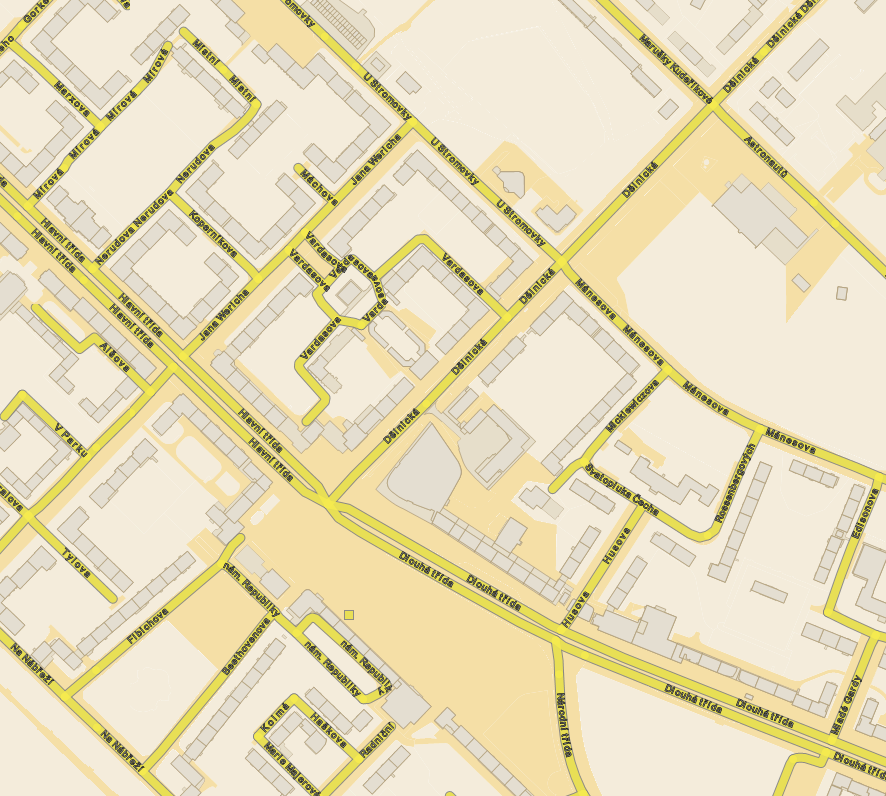 Tržiště CentrumTržiště CentrumTržiště CentrumČást městaMístoMístoHavířov-MěstoProstor náměstí Republiky, Hlavní třída,  Dlouhá třída, Dělnická, Astronautů, Mánesova, Národní třída (parc.č. 331/1, 922/1, 1236/1, 1533, 1531/3, 237/1,1234/1, 549, 2220/1, 1233/1, 1232 v kat.úz. Havířov-město).Prostor náměstí Republiky, Hlavní třída,  Dlouhá třída, Dělnická, Astronautů, Mánesova, Národní třída (parc.č. 331/1, 922/1, 1236/1, 1533, 1531/3, 237/1,1234/1, 549, 2220/1, 1233/1, 1232 v kat.úz. Havířov-město).Vlastník místaPočet prodejních míst, celková plocha (m2)Doba provozustatutární město HavířovPočet a rozmístění prodejních míst stanoví provozovatel tržiště Centrum.Plocha:137 300 m2Pouze v době pořádání tradičních městských akci, které mají místo konání na náměstí Republiky a jsou pro daný rok zveřejněné na webových stránkách města: „Harmonogram významných celoměstských akcí“  Druh zboží a poskytování služebDruh zboží a poskytování služebDruh zboží a poskytování služebObčerstvení, alkoholické a nealkoholické nápoje, potraviny, uzeniny, ryby, textil, sklo, keramika, hračky, upomínkové předměty, bižuterie, floristické zboží, vánoční a velikonoční zboží, střelnice a provozování lidově technické zábavy.Občerstvení, alkoholické a nealkoholické nápoje, potraviny, uzeniny, ryby, textil, sklo, keramika, hračky, upomínkové předměty, bižuterie, floristické zboží, vánoční a velikonoční zboží, střelnice a provozování lidově technické zábavy.Občerstvení, alkoholické a nealkoholické nápoje, potraviny, uzeniny, ryby, textil, sklo, keramika, hračky, upomínkové předměty, bižuterie, floristické zboží, vánoční a velikonoční zboží, střelnice a provozování lidově technické zábavy.